RAAMATUKOGUHOIDJA KUTSE TAOTLEMISE AVALDUSTAOTLEJATAOTLEJATAOTLEJATAOTLEJATAOTLEJATAOTLEJAEes- ja perekonnanimiEes- ja perekonnanimiIsikukoodIsikukoodPostiaadress Postiaadress KontakttelefonKontakttelefonE-posti aadressE-posti aadressTöökoht, ametTöökoht, ametTööandja nimetusTööandja nimetusHaridusHaridusTAOTLETAVA KUTSE NIMETUS JA TASE  TAOTLETAVA KUTSE NIMETUS JA TASE  TAOTLETAVA KUTSE NIMETUS JA TASE  TAASTÕENDATAVA KUTSE NIMETUS JA TASETAASTÕENDATAVA KUTSE NIMETUS JA TASETAASTÕENDATAVA KUTSE NIMETUS JA TASERaamatukoguhoidja, tase 6Raamatukoguhoidja, tase 6Raamatukoguhoidja, tase 6Raamatukoguhoidja, tase 7Raamatukoguhoidja, tase 7Raamatukoguhoidja, tase 7Raamatukoguhoidja, tase 8Raamatukoguhoidja, tase 8Raamatukoguhoidja, tase 8DOKUMENDID: DOKUMENDID: DOKUMENDID: DOKUMENDID: DOKUMENDID: DOKUMENDID: Digitaalne arengumapp, shDigitaalne arengumapp, shDigitaalne arengumapp, shDigitaalne arengumapp, shDigitaalne arengumapp, shvormikohane avaldusvormikohane avaldusvormikohane avaldusvormikohane avaldusvormikohane avaldusvormikohane tööalase tegevuse kirjeldus CVvormikohane tööalase tegevuse kirjeldus CVvormikohane tööalase tegevuse kirjeldus CVvormikohane tööalase tegevuse kirjeldus CVvormikohane tööalase tegevuse kirjeldus CVharidust tõendava dokumendi koopia/dharidust tõendava dokumendi koopia/dharidust tõendava dokumendi koopia/dharidust tõendava dokumendi koopia/dharidust tõendava dokumendi koopia/dvarem omistatud kutset tõendava dokumendi koopia/dvarem omistatud kutset tõendava dokumendi koopia/dvarem omistatud kutset tõendava dokumendi koopia/dvarem omistatud kutset tõendava dokumendi koopia/dvarem omistatud kutset tõendava dokumendi koopia/dkutsekoolitust tõendava dokumendi koopiakutsekoolitust tõendava dokumendi koopiakutsekoolitust tõendava dokumendi koopiakutsekoolitust tõendava dokumendi koopiakutsekoolitust tõendava dokumendi koopiamaksekorralduse koopia kutse andmise tasu kohtamaksekorralduse koopia kutse andmise tasu kohtamaksekorralduse koopia kutse andmise tasu kohtamaksekorralduse koopia kutse andmise tasu kohtamaksekorralduse koopia kutse andmise tasu kohtatäienduskoolitust tõendava/te dokumentide koopia/dtäienduskoolitust tõendava/te dokumentide koopia/dtäienduskoolitust tõendava/te dokumentide koopia/dtäienduskoolitust tõendava/te dokumentide koopia/dtäienduskoolitust tõendava/te dokumentide koopia/dmuud asjakohased dokumendidmuud asjakohased dokumendidmuud asjakohased dokumendidmuud asjakohased dokumendidmuud asjakohased dokumendidPalun märkige ristiga:Palun märkige ristiga:Palun märkige ristiga:Palun märkige ristiga:Palun märkige ristiga:Palun märkige ristiga: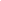 Olen nõus oma ees-ja perekonnanime ning isikukoodi avalikustamisega kutseregistris.Olen nõus oma ees-ja perekonnanime ning isikukoodi avalikustamisega kutseregistris.Olen nõus oma ees-ja perekonnanime ning isikukoodi avalikustamisega kutseregistris.Olen nõus oma ees-ja perekonnanime ning isikukoodi avalikustamisega kutseregistris.Olen nõus oma ees-ja perekonnanime ning isikukoodi avalikustamisega kutseregistris.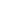 Olen nõus, et minu dokumendid esitatakse kompetentsuse hindamiseks kutsekomisjoni ja hindamiskomisjoni liikmetele.Olen nõus, et minu dokumendid esitatakse kompetentsuse hindamiseks kutsekomisjoni ja hindamiskomisjoni liikmetele.Olen nõus, et minu dokumendid esitatakse kompetentsuse hindamiseks kutsekomisjoni ja hindamiskomisjoni liikmetele.Olen nõus, et minu dokumendid esitatakse kompetentsuse hindamiseks kutsekomisjoni ja hindamiskomisjoni liikmetele.Olen nõus, et minu dokumendid esitatakse kompetentsuse hindamiseks kutsekomisjoni ja hindamiskomisjoni liikmetele.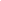 Kinnitan, et kõik esitatud dokumendid ja andmed on tõesed.Kinnitan, et kõik esitatud dokumendid ja andmed on tõesed.Kinnitan, et kõik esitatud dokumendid ja andmed on tõesed.Kinnitan, et kõik esitatud dokumendid ja andmed on tõesed.Kinnitan, et kõik esitatud dokumendid ja andmed on tõesed.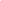 Soovin kutsetunnistuse väljastamist paberkandjal.Soovin kutsetunnistuse väljastamist paberkandjal.Soovin kutsetunnistuse väljastamist paberkandjal.Soovin kutsetunnistuse väljastamist paberkandjal.Soovin kutsetunnistuse väljastamist paberkandjal.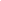 Ei soovi kutsetunnistuse väljastamist paberkandjal.Ei soovi kutsetunnistuse väljastamist paberkandjal.Ei soovi kutsetunnistuse väljastamist paberkandjal.Ei soovi kutsetunnistuse väljastamist paberkandjal.Ei soovi kutsetunnistuse väljastamist paberkandjal.Avaldus saata digitaalselt allkirjastatult e-posti aadressile rkhkutseandmine@gmail.comKUTSE TAOTLEJAAllkiri  	KuupäevAvaldus saata digitaalselt allkirjastatult e-posti aadressile rkhkutseandmine@gmail.comKUTSE TAOTLEJAAllkiri  	KuupäevAvaldus saata digitaalselt allkirjastatult e-posti aadressile rkhkutseandmine@gmail.comKUTSE TAOTLEJAAllkiri  	KuupäevAvaldus saata digitaalselt allkirjastatult e-posti aadressile rkhkutseandmine@gmail.comKUTSE TAOTLEJAAllkiri  	KuupäevAvaldus saata digitaalselt allkirjastatult e-posti aadressile rkhkutseandmine@gmail.comKUTSE TAOTLEJAAllkiri  	KuupäevAvaldus saata digitaalselt allkirjastatult e-posti aadressile rkhkutseandmine@gmail.comKUTSE TAOTLEJAAllkiri  	Kuupäev